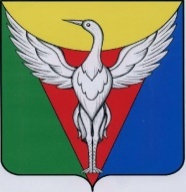 АДМИНИСТРАЦИЯ КОЧЕРДЫКСКОГО  СЕЛЬСКОГО ПОСЕЛЕНИЯОКТЯБРЬСКОГО МУНИЦИПАЛЬНОГО РАЙОНАЧЕЛЯБИНСКОЙ ОБЛАСТИПОСТАНОВЛЕНИЕ__________________________________________________________________________от  23.03.2020 г № 22 О внесении изменений в Постановление от 09.08.2018г. № 52«Об утверждении перечня муниципального имущества, свободного от прав третьих лиц (за исключением имущественных прав субъектов малого и среднего предпринимательства), предназначенного для предоставления во владение и (или) в пользование на долгосрочной основе (в том числе по льготным ставкам арендной платы) субъектам малого и среднего предпринимательства и организациям, образующим инфраструктуру поддержки субъектов малогои среднего предпринимательства»                В соответствии с Федеральным законом N 209-ФЗ от 24.07.2007 "О развитии малого и среднего предпринимательства в РФ", Постановлением Администрации Кочердыкского  сельского поселения № 33 от 10.05.2018 г. «Об утверждении порядка формирования, ведения и обязательного опубликования перечня муниципального имущества, свободного от прав третьих лиц, предназначенного для предоставления во владение и (или) пользование субъектам малого и среднего предпринимательства и организациям, образующим инфраструктуру поддержки субъектов малого и среднего предпринимательства», и порядке и условиях предоставления в аренду включенного в данный перечень имущества, в целях предоставления муниципального имущества во владение и (или) в пользование на долгосрочной основе (в том числе по льготным ставкам арендной платы) субъектам малого и среднего предпринимательства и реализации полномочий органов местного самоуправления по вопросам развития малого и среднего предпринимательстваПОСТАНОВЛЯЕТ:Исключить из Перечня имущества, находящегося в собственности Кочердыкского сельского поселения Октябрьского муниципального района Челябинской области, свободного от прав третьих лиц (за исключением имущественных прав субъектам малого и среднего предпринимательства), предназначенного для предоставления во владение и (или) в пользование на долгосрочной основе (в том числе по льготным ставкам арендной платы) субъектам малого и среднего предпринимательства и организациям, образующим инфраструктуру поддержки субъектов малого и среднего предпринимательства (далее – Перечень), перечень объектов недвижимости согласно приложению № 1 к настоящему Постановлению, в связи с прекращением муниципальной собственности на эти объекты.Настоящее Постановление опубликовать (обнародовать) установленным порядком..Контроль за исполнением настоящего Постановления оставляю за собой.Глава администрации Кочердыкского сельского поселения:        Е.В. ГаврилюкПриложение № 1к постановлению администрации Кочердыкского сельского поселенияОт 23.03.2020 № 22ПЕРЕЧЕНЬ объектов недвижимости,подлежащих исключению из ПЕРЕЧНЯимущества, находящегося в собственности муниципального образования Кочердыкское сельское поселения Октябрьского муниципального района Челябинской области, свободного от прав третьих лиц (за исключением имущественных прав субъектам малого и среднего предпринимательства), предназначенного для предоставления во владение и (или) в пользование на долгосрочной основе (в том числе по льготным ставкам арендной платы) субъектам малого и среднего предпринимательства и организациям, образующим инфраструктуру поддержки субъектов малого и среднего предпринимательства, в связи с прекращением муниципальной собственности на эти объекты№ п/пНаименование и характеристика объекта недвижимостиАдресПлощадь, кв.м.Назначение использования объекта при сдаче в аренду1Земельный участок сельскохозяйственного назначенияКадастровый номер: 74:17:0301007:38Челябинская область, Октябрьский район, примерно в 5500 м по направлению на северо-восток от д. Лафетное.2310000Для с/х назначения – для с/х производства